Fecske Csaba: A kemence körül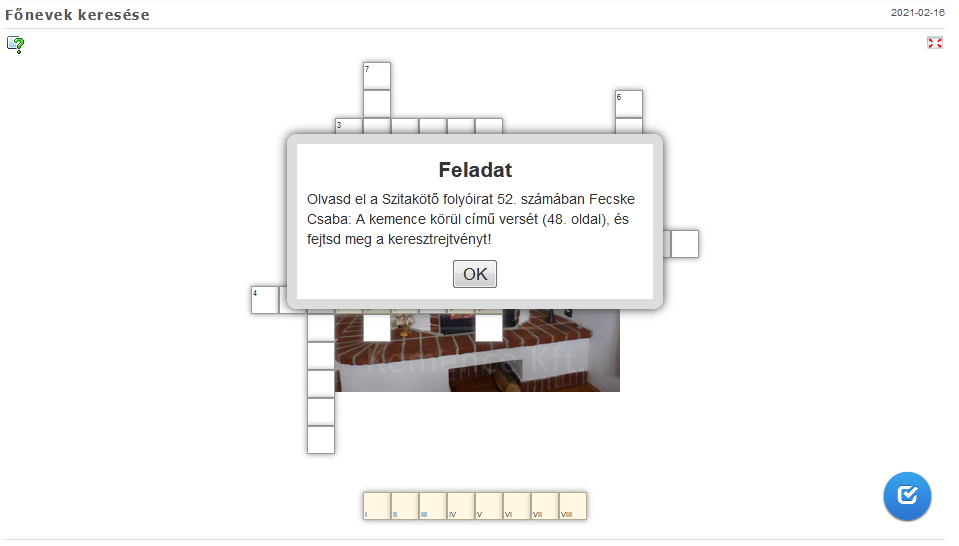 52. szám 48. oldalhttps://learningapps.org/17552924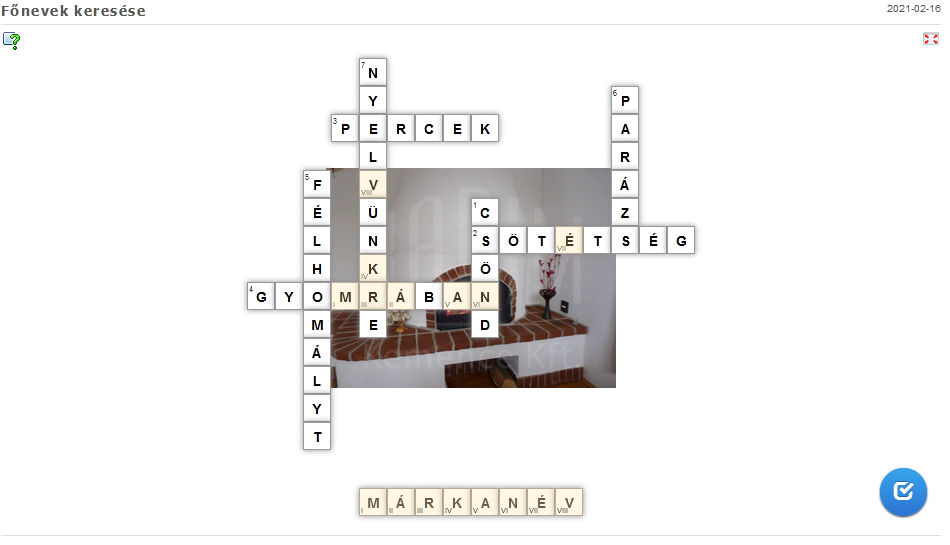 